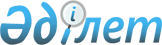 Солтүстік Қазақстан облысы Есіл ауданы мәслихатының 2021 жылғы 7 қазандағы № 11/102 "Есіл ауданында мүгедектігі бар балалар қатарындағы кемтар балаларды жеке оқыту жоспары бойынша үйде оқытуға жұмсаған шығындарын өндіріп алу тәртiбі мен мөлшерін айқындау туралы" шешіміне өзгерістер енгізу туралыСолтүстік Қазақстан облысы Есіл ауданы мәслихатының 2023 жылғы 10 мамырдағы № 4/60 шешімі. Солтүстік Қазақстан облысының Әділет департаментінде 2023 жылғы 15 мамырда № 7500-15 болып тіркелді
      ШЕШТІ:
      1. Солтүстік Қазақстан облысы Есіл ауданы мәслихатының "Есіл ауданында мүгедектігі бар балалар қатарындағы кемтар балаларды жеке оқыту жоспары бойынша үйде оқытуға жұмсаған шығындарын өндіріп алу тәртiбі мен мөлшерін айқындау туралы" 2021 жылғы 7 қазандағы № 11/102 шешіміне (Нормативтік құқықтық актілерді мемлекеттік тіркеу тізілімінде № 24779 болып тіркелген) келесі өзгерістер енгізілсін:
      аталған шешімнің 1-тармағы жаңа редакцияда мазмұндалсын:
      "1. Есіл ауданында мүгедектігі бар балалар қатарындағы кемтар балаларды жеке оқыту жоспары бойынша үйде оқытуға жұмсаған шығындарын өндіріп алу тәртiбі мен мөлшері, осы шешімнің 1-қосымшасына сәйкес айқындалсын.";
       аталған шешімнің 1-қосымшасы осы шешімнің қосымшасына сәйкес жаңа редакцияда мазмұндалсын.
      2. Осы шешім оның алғашқы ресми жарияланған күнінен кейін күнтізбелік он күн өткен соң қолданысқа енгізіледі. Есіл ауданында мүгедектігі бар балалар қатарындағы кемтар балаларды жеке оқыту жоспары бойынша үйде оқытуға жұмсаған шығындарын өндіріп алу тәртібі мен мөлшері
      1. Есіл ауданында мүгедектігі бар балалар қатарындағы кемтар балаларды жеке оқыту жоспары бойынша үйде оқытуға жұмсаған шығындарын өндіріп алу тәртібі мен мөлшері Қазақстан Республикасының Еңбек және халықты әлеуметтік қорғау министрінің 2021 жылғы 25 наурыздағы № 84 "Әлеуметтік – еңбек саласында мемлекеттік қызметтерді көрсетудің кейбір мәселелері туралы" бұйрығымен бекітілген "Мүгедектігі бар балаларды үйде оқытуға жұмсалған шығындарды өтеу" (Нормативтік құқықтық актілерді мемлекеттік тіркеу тізілімінде № 22394 болып тіркелген) мемлекеттік қызметін көрсету қағидаларына (бұдан әрі-шығындарды өтеу Қағидалары) сәйкес әзірленді.
      2. Мүгедектігі бар балалар қатарындағы кемтар балаларды жеке оқыту жоспары бойынша үйде оқытуға жұмсаған шығындарын өндіріп алу (бұдан әрі-оқытуға жұмсаған шығындарын өндіріп алу) мүгедектігі бар балалар қатарындағы кемтар балаларды үйде оқу фактісін растайтын оқу орынының анықтамасы негізінде "Солтүстік Қазақстан облысы Есіл ауданы әкімдігінің жұмыспен қамту және әлеуметтік бағдарламалар бөлімі" коммуналдық мемлекеттік мекемесімен жүзеге асырылады.
      3. Оқытуға жұмсаған шығындарын өндіріп алу (толық мемлекеттің қамсыздандыруындағы мүгедектігі бар балалардан және оларға қатысты ата-аналары ата-ана құқығынан айырылған мүгедектігі бар балалардан басқа) отбасының табысына қарамастан мүгедектігі бар балалардың ата-анасының біреуіне немесе өзге заңды өкілдеріне беріледі.
      4. Оқытуға жұмсаған шығындарын өндіріп алу өтініш берілген айдан бастап мүгедектігі бар баланы үйде оқыту фактісін растайтын оқу орнынан анықтамада көрсетілген мерзім аяқталған айға дейін жүргізіледі.
      5. Оқытуға жұмсаған шығындарын өндіріп алуды тоқтатуға әкеп соққан жағдайлар бар болғанда (мүгедектігі бар баланың он сегіз жасқа толуы, мүгедектік мерзімінің аяқталуы, мүгедектігі бар баланың мемлекеттік мекемелерде оқып жатқан кезеңі, мүгедектігі бар баланың қайтыс болуы, мүгедектігі бар баланы мемлекеттік немесе жеке медициналық-әлеуметтік мекемелерге тұруға жіберген кезде, мүгедектігі бар баласы бар отбасының Есіл ауданынан тыс жерге тұрақты тұруға көшуі) төлемдер тиісті жағдайлар туындағаннан кейінгі айдан бастап тоқтатылады.
      6. Оқытуға жұмсаған шығындарын өндіріп алу үшін өтініш беруші "Азаматтарға арналған үкімет" мемлекеттік корпорациясы" коммерциялық емес ақционерлік қоғамы немесе "электрондық үкімет" веб-порталы (бұдан әрі – портал) осы шығындарды өтеу Қағидаларының 3-қосымшасына сәйкес "Мүгедектігі бар балаларды үйде оқытуға жұмсалған шығындарды өтеу" мемлекеттік қызмет көрсетуге қойылатын негізгі талаптар тізбесінде көрсетілген құжаттарды қоса шығындарды өтеу Қағидаларының 1 немесе 2-қосымшасына сәйкес нысан бойынша өтінішпен жүгінеді.
      Өтініш беруші оқытуға жұмсаған шығындарын өндіріп алу бойынша төлемді тағайындау үшін портал арқылы жүгінген кезде ұсынылған мәліметтерді растау және шығындарды өтеу Қағидаларының 2-қосымшасына сәйкес өтініш нысанында көзделген қажетті мәліметтерді алу үшін мемлекеттік органдардың және (немесе) ұйымдардың ақпараттық жүйелеріне сұрау салуды өтініш берушінің өзі жүзеге асырады.
      7. Оқытуға жұмсаған шығындарын өндіріп алу мөлшері әрбір мүгедектігі бар балаға оқу жылына ай сайын үш айлық есептік көрсеткішке тең.
      8. Оқытуға жұмсаған шығындарын өндіріп алудан бас тарту негіздері шығындарды өтеу Қағидаларының 3-қосымшасының тоғызыншы жолында көзделген.
					© 2012. Қазақстан Республикасы Әділет министрлігінің «Қазақстан Республикасының Заңнама және құқықтық ақпарат институты» ШЖҚ РМК
				
      Председатель маслихата

Е. Туткушев
Солтүстік Қазақстан облысыЕсіл ауданы мәслихатының2023 жылғы 10 мамырдағы№ 4/60 шешімінеқосымшаСолтүстік Қазақстан облысыЕсіл ауданы мәслихатының2021 жылғы 7 қазандағы№ 11/102 шешіміне1-қосымша